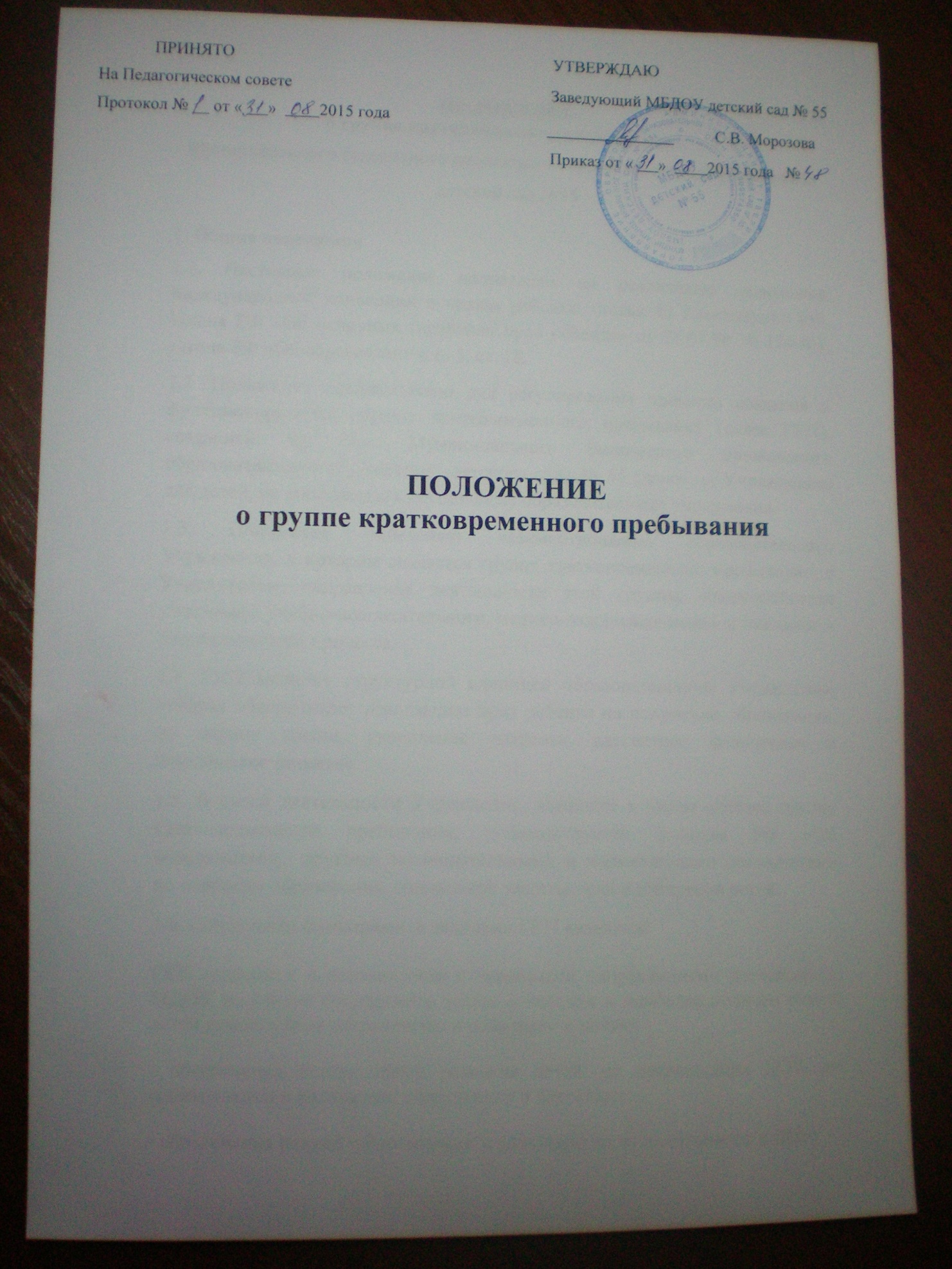 ПОЛОЖЕНИЕо группе кратковременного пребыванияПОЛОЖЕНИЕо группе кратковременного пребыванияМуниципального бюджетного дошкольного образовательного учреждениядетский сад №551. Общие положения1.1. Настоящее положение направлено на реализацию положений Международной конвенции о правах ребенка, статьи 43 Конституции РФ, закона РФ «Об основных гарантиях прав ребенка» от 24.07.98 № 124-ФЗ, закона РФ «Об образовании», п. 5, ст. 18.1.2. Положение предназначено для регулирования процесса создания и функционирования группы кратковременного пребывания (далее ГКП), созданной на базе Муниципального бюджетного дошкольного образовательного учреждения  детского сада № 55 (далее — Учреждение) для детей, не посещающих дошкольные образовательные учреждения.1.3. Положение определяет взаимоотношения образовательного Учреждения, в котором создается группа кратковременного пребывания, с Учредителем, направления деятельности этой группы, взаимодействие участников учебно-воспитательного, медико-оздоровительного и психолого-коррекционного процесса.1.4. ГКП является структурной единицей образовательного Учреждения, которая обеспечивает реализацию прав ребенка на получение образования, на охрану жизни, укрепление здоровья, адекватное физическое и психическое развитие.1.5. В своей деятельности Учреждение, имеющее в своем составе группу кратковременного пребывания, руководствуется Законом РФ «Об образовании»,  другими законодательными и нормативными документами по вопросам образования, социальной защиты прав и интересов детей.1.6. Основными функциями  и задачами ГКП являются:ГКП создаются в соответствии с основными направлениями деятельности МДОУ на основе социального заказа населения и наиболее полного охвата детей дошкольным воспитанием и развитием с целью: - обеспечения полноценного развития детей, не посещающих ДОУ, их социализации в коллективе сверстников и взрослых; - обеспечения ранней социализации и адаптации их к поступлению в ДОУ; - обеспечения освоения ребенком социального опыта общения со сверстниками и взрослыми в совместной игровой деятельности; - оказания помощи родителям в вопросах воспитания и обучения детей, организации присмотра и ухода за детьми дошкольного возраста; - обеспечения социального общения детей, организации развлечений, досуговой деятельности; - обеспечения психофизического, личностного и интеллектуального развития детей  через объединение усилий семьи и педагогов, высокой мотивации к познавательной деятельности; - координация деятельности органов местной власти в целях обеспечения потребности населения в получении дошкольного образования детьми, не посещающими детские сады.2. Организация группы кратковременного пребывания на базе Учреждения.2.1. ГКП открываются приказом муниципального органа управления образованием (по согласованию с Учредителем) на базе Учреждения при наличии необходимых санитарно-гигиенических, противоэпидемических условий, соблюдении правил пожарной безопасности, кадрового обеспечения, а также психолого-педагогических требований к устройству образовательных учреждений различного вида, определяемых нормативно-правовыми актами Министерства образования РФ.2.2. ГКП создается на базе Учреждения (в пределах выделенных средств) по приказу руководителя Учреждения с указанием профиля и режима работы.2.3 Задачи и функции ГКП определяются данным «Положением о группе кратковременного пребывания Муниципального бюджетного дошкольного образовательного учреждения детский сад №55.2.4. Режим работы ГКП определяется условиями функционирования Учреждения и потребностями населения.2.5. ГКП функционирует по  режиму: 5 дней в неделю до 5 часов в день.  2.6. ГКП функционирует в дневное время работы Учреждения. ГКП может открываться в течение учебного года, по мере комплектования.2.7. Длительность пребывания детей в ГКП регулируется договором с родителями и организуется без питания.2.8. Медицинское обслуживание, коррекция здоровья детей осуществляются штатным медицинским персоналом Учреждения, который наряду с администрацией Учреждения несет ответственность за жизнь и здоровье воспитанников ГКП.2.9. Образование, воспитание, диагностика, развитие и коррекция развития детей ГКП осуществляются штатными педагогами Учреждения.3. Комплектование группы3.1. Порядок комплектования ГКП определяется настоящим Положением.3.2. Количество и виды ГКП определяются Учреждением в соответствии с настоящим Положением  в зависимости от потребностей населения.3.3. При зачислении ребенка в ГКП руководитель образовательного учреждения руководствуется интересами семьи, воспитывающей ребенка дошкольного возраста.3.4    Отношения между образовательным учреждением, имеющим ГКП, и родителями (их законными представителями) регулируются совместным договором.3.5. В ГКП принимаются дети от 1,5 до 7 лет.3.6. Максимальная наполняемость ГКП соответствует нормам, действующих СанПиН.3.7. Для зачисления ребенка в ГКП необходимы:заявление родителей (законных представителей) ребенка;медицинская карта о состоянии здоровья ребенка с заключением о возможности посещения детского сада;договор с родителями (их законными представителями).3.8. Конкурсный набор и тестирование детей при комплектовании ГКП не допускаются.4. Управление и руководство ГКП.4.1. Руководство деятельностью ГКП осуществляет администрация Учреждения.4.2. Управление и руководство ГКП осуществляется в соответствии с данным Положением и не должно противоречить нормативно-правовым актам, действующим в области дошкольного образования.4.3.Руководитель образовательного учреждения определяет функциональные обязанности каждого работника Группы.5. Финансирование деятельности группы5.1. Финансирование деятельности ГКП осуществляется Учредителем в соответствии с видом дошкольного образовательного учреждения и планом финансово-экономической деятельности на общее содержание Учреждения.5.2. Финансовые средства ГКП образуются:из средств бюджетного финансирования согласно установленному нормативу затрат на содержание детей в дошкольных учреждениях;добровольных пожертвований;других источников в соответствии с действующим законодательством Российской Федерации.5.3. Норматив бюджетного финансирования исчисляется из фактической наполняемости ГКП в соответствии с нормативом   финансирования Учреждения на текущий календарный год.5.4. Оплата за посещение ребенком ГКП с родителей (законных представителей) не взимается.6. Образовательный процесс.6.1. Содержание образования в ГКП определяется по образовательной программе дошкольного образования в соответствии с Федеральным государственным образовательным стандартом дошкольного образования, исходя из особенностей психофизического развития, индивидуальных возможностей и состояния здоровья детей.6.2. Организация образовательного процесса в Группе регламентируется учебным планом и расписанием занятий, утверждаемыми руководителем образовательного учреждения.6.3. Продолжительность занятий и режим работы в Группах организуется с учетом гигиенических требований к максимальной нагрузке на детей дошкольного возраста в организованных формах обучения.6.4. В Группе в соответствии с уставными целями и задачами Учреждения могут реализовываться дополнительные образовательные услуги (на договорной бесплатной основе) за пределами определяющих его статус образовательных программ.7. Права и обязанности участников образовательного процесса.7.1. Участниками образовательного процесса ГКП являются воспитанники, родители (законные представители), воспитатели, специалисты.7.2. Права, социальные гарантии и обязанности каждого работника ГКП определяются законодательством Российской Федерации, Уставом образовательного учреждения, трудовым договором, определяющим функциональные обязанности и квалификационные характеристики.7.3. Права и обязанности родителей (законных представителей) определяются Уставом образовательного учреждения и договором о сотрудничестве.ПРИНЯТОНа Педагогическом совете Протокол № __ от « »  2015 годаУТВЕРЖДАЮЗаведующий МБДОУ детский сад № 55С.В. МорозоваПриказ от « »  2015 года   №